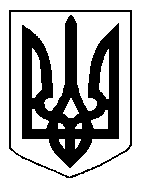 БІЛОЦЕРКІВСЬКА МІСЬКА РАДА	КИЇВСЬКОЇ ОБЛАСТІ	Р І Ш Е Н Н Я
від  29 листопада  2018 року                                                                        № 3163-60-VIIПро припинення терміну дії договору оренди землі Приватному підприємству «КЛАРК-РОСЬ»Розглянувши звернення постійної комісії з питань земельних відносин та земельного кадастру, планування території, будівництва, архітектури, охорони пам’яток, історичного середовища та благоустрою до міського голови від 30.10.2018 року №496/2-17, протокол постійної комісії з питань  земельних відносин та земельного кадастру, планування території, будівництва, архітектури, охорони пам’яток, історичного середовища та благоустрою від 30.10.2018 року №149, заяву приватного підприємства «КЛАРК-РОСЬ» від 29 жовтня 2018 року №5243, відповідно до ст. ст. 12, п. е) ч. 1  ст. 141  Земельного кодексу України, ст. 31 Закону України «Про оренду землі», п.34 ч.1 ст. 26 Закону України «Про місцеве самоврядування в Україні», міська рада вирішила:1.Припинити договір оренди землі з приватним підприємством «КЛАРК-РОСЬ» під розміщення майданчиків: спортивних, для відпочинку, технологічної парковки автомобілів з об’єктом громадського харчування за адресою: вулиця Запорізька, 21а  площею 0,5026 га з кадастровим номером:  3210300000:03:013:0105, який укладений 01 червня 2017 року №22 на  підставі рішення міської ради від 27 березня 2017 року  №610-28-VII «Про передачу земельної ділянки в оренду Приватному підприємству «Кларк-Рось» та зареєстрований в Державному реєстрі речових прав на нерухоме майно  як інше речове право від 14.06.2017 року №20963978, у зв’язку з прийняттям рішення Білоцерківською міською радою від 30.08.2018 року № 2674-55-VII «Про затвердження проекту землеустрою щодо відведення  земельної  ділянки та передачу земельної ділянки комунальної власності в оренду ПРИВАТНОМУ ПІДПРИЄМСТВУ «КЛАРК-РОСЬ».2.Особі, зазначеній в цьому рішенні звернутися до управління регулювання земельних відносин Білоцерківської міської ради для укладання додаткової угоди про припинення договору оренди землі від 01 червня 2017 року №22 відповідно до даного рішення, а також оформити інші документи, необхідні для вчинення цієї угоди.3.Особі, зазначеній в цьому рішенні, зареєструвати припинення права оренди земельної ділянки в порядку, визначеному чинним законодавством України.4. Контроль за виконанням цього рішення покласти на постійну комісію з питань  земельних відносин та земельного кадастру, планування території, будівництва, архітектури, охорони пам’яток, історичного середовища та благоустрою.Міський голова                                          	                                                     Г. Дикий